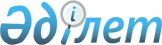 О признании утратившим силу некоторых приказов Министра юстиции Республики КазахстанПриказ Министра юстиции Республики Казахстан от 20 апреля 2010 года № 128

      В целях реализации Закона Республики Казахстан "О судебно-экспертной деятельности в Республике Казахстан" от 20 января 2010 года, а также руководствуясь подпунктом 3) пункта 2 статьи 3 Закона Республики Казахстан "Об органах юстиции" от 18 марта 2002 года, ПРИКАЗЫВАЮ:



      1. Признать утратившим силу некоторые приказы Министра юстиции Республики Казахстан согласно приложению к настоящему приказу.



      2. Настоящий приказ вводится в действие со дня подписания.      Министр                                    Р. Тусупбеков

Приложение          

к приказу Министра юстиции  

Республики Казахстан     

от 20 апреля 2010 года № 128  

Перечень утративших силу некоторых приказов Министра юстиции

Республики Казахстан

      1. Приказ Министра юстиции Республики Казахстан от 16 марта 1998 года № 181 "Инструкция о порядке деятельности квалификационной комиссии при Центре судебной экспертизы Министерства юстиции Республики Казахстан" (утверждена приказом Министра юстиции Республики Казахстан от 16 марта 1998 г. № 181, зарегистрирована в Министерстве юстиции Республики Казахстан 27.04.1998 г. за № 509).



      2. Приказ Министра юстиции Республики Казахстан от 28 июля 2005 года № 199 "Об утверждении Правил деятельности квалификационной и аттестационной комиссии Министерства юстиции Республики Казахстан".



      3. Приказ Министра юстиции Республики Казахстан от 25 декабря 2006 года № 332 "О совершенствовании судебно-экспертной деятельности".



      4. Приказ Министра юстиции Республики Казахстан от 16 апреля 2007 года № 119 "Об утверждении Инструкции по установлению среднемесячных норм экспертной нагрузки, по определению степени сложности экспертиз, о порядке оплаты за сложность экспертиз по ГУ "Центр судебной экспертизы Министерства юстиции Республики Казахстан".



      5. Приказ Министра юстиции Республики Казахстан от 7 ноября 2008 года № 300 "О внесении дополнения в приказ Министра юстиции Республики Казахстан от 28 июля 2005 года № 199".
					© 2012. РГП на ПХВ «Институт законодательства и правовой информации Республики Казахстан» Министерства юстиции Республики Казахстан
				